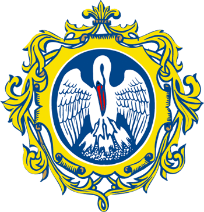 МИНИСТЕРСТВО ПРОСВЕЩЕНИЯ РОССИЙСКОЙ ФЕДЕРАЦИИФЕДЕРАЛЬНОЕ ГОСУДАРСТВЕННОЕ БЮДЖЕТНОЕ ОБРАЗОВАТЕЛЬНОЕ УЧРЕЖДЕНИЕ ВЫСШЕГО ОБРАЗОВАНИЯ «РОССИЙСКИЙ ГОСУДАРСТВЕННЫЙ ПЕДАГОГИЧЕСКИЙ УНИВЕРСИТЕТ им. А. И. ГЕРЦЕНА»ВЫПИСКА ИЗ ПРОТОКОЛА №заседания ученого совета__________________ от ______________ 202__ Слушали:1. 	Обсуждение кандидата на должность доцента/старшего преподавателя/ассистента кафедры__________________.Постановили:1. 	Рекомендовать/Не рекомендовать на должность доцента/старшего преподавателя/ассистента (0,5 ставки) кафедры ФИО. Проголосовали:Всего – 15ЗА – 15 ПРОТИВ – 0.Председатель ученого совета_______________                                                 		ФИОСекретарь ученого совета_______________                                                        	ФИОДАТА